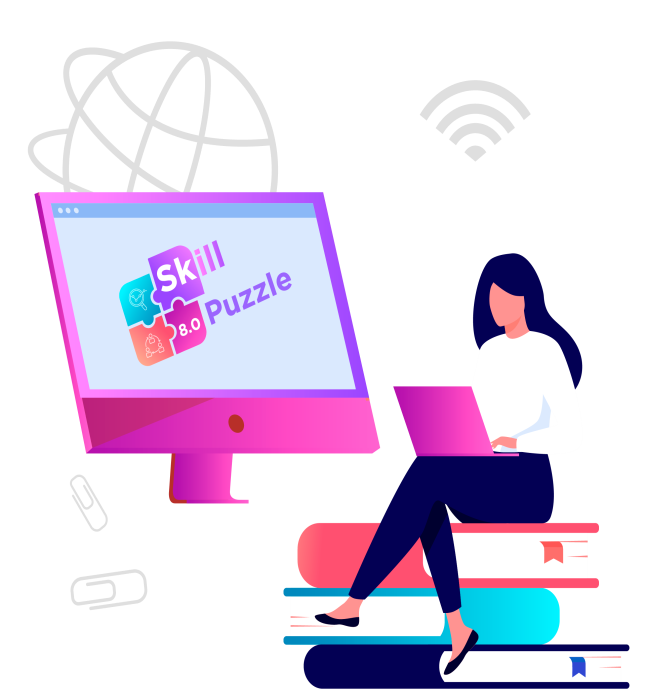 https://next.edmarket.ru/conf/skills-puzzle-8/?utm_source=infopartner&utm_campaign=rakursБесплатная двухдневная онлайн-конференция Skills Puzzle 8.0: как делать качественные онлайн-курсы для взрослых и детей21 октября – 22 октябряSkills Puzzle 8.0Для методистов и о методистах онлайн-курсовВы узнаете, как делать качественные онлайн-курсы для детей и взрослых Каждый день розыгрыш обучения в EdMarket в прямом эфире21 октября10:00–18:00Основы методической работы и все о профессии методистОт опытных методистов онлайн-обучения вы узнаете: кто такой методист и как им стать, что такое педагогический дизайн и пирамида Блума, как строить курс с нуля, как проверять знания, как мотивировать учиться, как получать обратную связь.22 октября10:00–18:00О детском онлайн-обучении и профессии детского методистаВы узнаете об особенностях создания курсов для детей: возрастные особенности, взаимодействие с родителем, мотивация детей, форматы уроков для детей, технические решения. Своим опытом поделятся практики детского онлайн-обучения.Вам стоит посетить эту конференцию! Почему?Методист — одна из самых востребованных профессий в 2020 годуСпрос на методистов — более 100 вакансий ежемесячно. На детского методиста — более 150 вакансий. Но специалистов не хватаетЗарплата методиста детского и взрослого от 35 000 до 70 000 руб. Методист создает онлайн-курсы из знаний эксперта, проектирует образовательную средуМетодист — важный член команды. В курсах, созданных без методистов, эффективность обучения ниже в 2-3 раза Работа методиста — творческая и системная. С интересными задачами и реальной пользой для мираКак стать методистом и что должен знать методист - расскажем на конференцииЭта онлайн-конференция для вас, если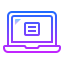 Вы хотите работать удаленно и присматриваетесь к методисту как к интересной и востребованной профессии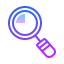 Вы начинающий методист онлайн-курсов с небольшим опытом, но хотите углубить знания и выйти на новый уровень профессионализма и зарплаты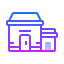 Вы методист очных курсов и хотите перейти в онлайн-образование и узнать его специфику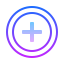 Вы опытный методист и хотите услышать новое, познакомиться с кейсами и повысить квалификацию